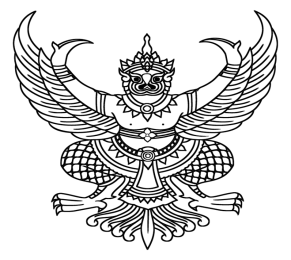 ประกาศสภาองค์การบริหารส่วนตำบลนาแขมเรื่อง การเรียกประชุมสภาองค์การบริหารส่วนตำบลนาแขม สมัยสามัญ สมัยที่ 3 ประจำปี 2564*************************		อาศัยอำนาจตามความในมาตรา 54 แห่งพระราชบัญญัติสภาตำบลและองค์การบริหารส่วนตำบล พ.ศ. 2537 แก้ไขเพิ่มเติมถึงฉบับที่ 7 พ.ศ. 2562 ประกอบกับระเบียบกระทรวงมหาดไทยว่าด้วยข้อบังคับการประชุมสภาท้องถิ่น พ.ศ. 2547 แก้ไขเพิ่มเติมถึง (ฉบับที่ 2) พ.ศ. 2554 ข้อ 22 การเรียกประชุมสภาท้องถิ่นตามข้อ 20 ให้ประธานสภาท้องถิ่นแจ้งเป็นหนังสือให้สมาชิกสภาท้องถิ่นทราบล่วงหน้าพร้อมทั้งปิดประกาศไว้ในที่เปิดเผย ณ สำนักงานองค์การบริหารส่วนตำบลท้องถิ่น ก่อนกำหนดวันเปิดสมัยประชุมไม่น้อยกว่าสามวัน เว้นแต่เป็นการประชุมอันรีบด่วนจะแจ้งกำหนดเปิดสมัยประชุมและปิดประกาศน้อยกว่านั้นก็ได้ แต่ไม่ให้น้อยกว่ายี่สิบสี่ชั่วโมงก่อนกำหนดเวลาเปิดสมัยประชุม โดยให้ระบุเหตุอันรีบด่วนในหนังสือนั้นด้วย ประกอบกับประกาศสภาองค์การบริหารส่วนตำบลนาแขม ได้กำหนดสมัยประชุมสามัญ ประจำปี  พ.ศ. 2563 ตามประกาศสภาองค์การบริหารส่วนตำบลนาแขม ลงวันที่ 17 กุมภาพันธ์ 2563 นั้น 		ดังนั้น สภาองค์การบริหารส่วนตำบลนาแขม จึงประกาศเรียกประชุมสภาองค์การบริหารส่วนตำบลนาแขม สมัยสามัญ สมัยที่ 3 ประจำปี 2564 มีกำหนด 15 วัน ระหว่างวันที่ 6 – 20 สิงหาคม 2564 ทั้งนี้ สภาองค์การบริหารส่วนตำบลนาแขม จะแจ้งกำหนดวันนัดประชุมให้ทราบอีกครั้ง		จึงประกาศมาให้ทราบโดยทั่วกันประกาศ ณ วันที่ 5 เดือน สิงหาคม พ.ศ. 2564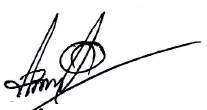  (นายบัญญัติ  พรมภักดี)ประธานสภาองค์การบริหารส่วนตำบลนาแขม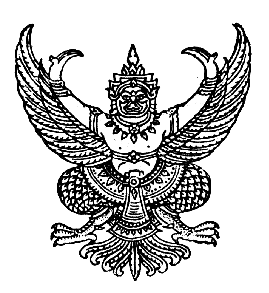 ที่ ปจ 74501/สภา/ว 21        	                                                	องค์การบริหารส่วนตำบลนาแขม                                                                                                                                                                                                                                                                                                                                          	                                                		ตำบลนาแขม  อำเภอกบินทร์บุรี                                                                                      			จังหวัดปราจีนบุรี  ๒๕๑๑๐                          25  เมษายน  ๒๕62เรื่อง  การเรียกประชุมสภาองค์การบริหารส่วนตำบลนาแขม สมัยสามัญ สมัยที่ 2 ประจำปี 2562เรียน   รองประธานสภาองค์การบริหารส่วนตำบลนาแขม และสมาชิกองค์การบริหารส่วนตำบลนาแขม ทุกท่านอ้างถึง  ประกาศสภาองค์การบริหารส่วนตำบลนาแขม  ลงวันที่  25  เมษายน  2562สิ่งที่ส่งมาด้วย  	สำเนาประกาศสภาองค์การบริหารส่วนตำบลนาแขม  ลงวันที่  25  เมษายน  2562		จำนวน  1  ฉบับ		ตามที่สภาองค์การบริหารส่วนตำบลนาแขม  ได้กำหนดสมัยประชุมสามัญ ประจำปี พ.ศ. 2562 และสมัยประชุมสามัญ สมัยแรก ประจำปี 2562 ซึ่งได้ประชุมสภาองค์การบริหารส่วนตำบลนาแขม ไปแล้ว นั้น		เพื่อให้เป็นไปตามระเบียบของทางราชการ สภาองค์การบริหารส่วนตำบลนาแขม จึงประกาศ การเรียกประชุมสภาองค์การบริหารส่วนตำบลนาแขม สมัยสามัญ สมัยที่ 2 ประจำปี2562 ระหว่างวันที่ 6 - 20 พฤษภาคม 2562 เพื่อเป็นการแจ้งเตือนสมาชิกสภาองค์การบริหารส่วนตำบลนาแขม เตรียมความพร้อมในการประชุมสภาฯ และหากสภาองค์การบริหารส่วนตำบลนาแขม ได้กำหนดวันนัดประชุมสภาฯ แล้ว จะแจ้งให้ทราบต่อไป		จึงเรียนมาเพื่อทราบ						  ขอแสดงความนับถือ		(นายบัญญัติ  พรมภักดี)  ประธานสภาองค์การบริหารส่วนตำบลนาแขมกิจการสภาฯโทรศัพท์ 0 3721 8813โทรสาร 	 0 3721 8814